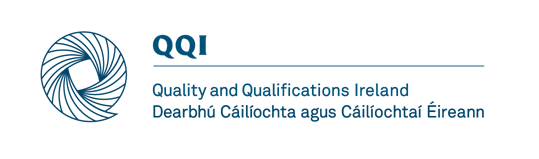 Independent Evaluation Report on an Application for Validation of a Microcredential Programme  Provider detailsOverall recommendationsExpert PanelProgramme Profile Information (as supplied by provider)Programme Content, Delivery and Assessment Overall recommendation to QQIProgramme: Reasons for the overall recommendationThe panel is satisfied that given the validation of the overall programme and any adjustments presented that the programme is fit-for-purpose and meets the learning outcomes at the specified level. Any other observations:The panel would like to thank the Programme Development Team for providing such a detailed panel member briefing pack and insightful self-evaluation reports. The preparation of such comprehensive documentation has made the validation process a pleasure to undertake.  Recommendations from the panel are listed in the relevant section of the report. The panel would appreciate a response to these recommendations before the final sign off on the recommendation for validation. Special Conditions of Validation (directive and with timescale for compliance)There are no special conditions of validation. Declarations of Evaluators’ InterestsThis report has been agreed by the evaluation panel and is signed on their behalf by the chairperson. Panel chairperson:  	Ronnie Harrison		Date: 04/05/2021Signed:                                                                    	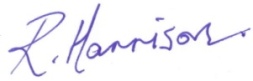 DisclaimerThe Report of the External Review Panel contains no assurances, warranties or representations express or implied, regarding the aforesaid issues, or any other issues outside the Terms of Reference. While QQI has endeavoured to ensure that the information contained in the Report is correct, complete and up-to-date, any reliance placed on such information is strictly at the reader’s own risk, and in no event will QQI be liable for any loss or damage (including without limitation, indirect or consequential loss or damage) arising from, or in connection with, the use of the information contained in the Report of the External Evaluation Panel.Provider nameNational College of Ireland (NCI)Date of report4th May 2021Programme TitleCertificate in Technologies in Assessment, Feedback and Learning SupportProgramme AwardSpecial Purpose AwardProgramme Credit10Programme NFQ LevelLevel 7Programme RecommendationSatisfactory OR Satisfactory subject to proposed conditions OR Not SatisfactorySatisfactoryNameRoleAffiliationMr Ronnie HarrisonChairHead of Quality and Academic Affairs, Open Training College (OTC)Dr Frances BoylanSubject Matter ExpertHead of eLearning Support and Development, TU DublinDr Gina NoonanSubject Matter ExpertHead of Centre for Teaching and Learning, IT CarlowBrief synopsis of the programme In this proposed micro-credential programme, practitioners will engage with current thinking on effective assessment and feedback practices and their significance for teaching and learning in an online, bite-sized manner. They will critically reflect on their current practices and explore the opportunities for enhancement by investigating a range of appropriate digital tools that can support learners and guide instruction at different stages of the assessment and feedback lifecycle. They will learn how to integrate accessibility and inclusion objectives in planning, implementation and evaluation of instructional strategies in an online, bite-sized manner. They will also consider how to use digital evidence of learner activity, progress and performance to inform instructional strategies and support learners. The programme will lead to a Special Purpose Award at Level 7 on the National Framework of Qualifications. It will consist of one module worth 10 ECTS (i.e. 250 hours of learner effort).Target learner groupsThe target group for this micro-credential, unchanged from the principal programme, are learning professionals in the Further Education and Training (FET) sector or the wider sphere of adult and community education.  The origin of the programme lies in its commission by SOLAS, the Further Education and Training Authority, as a priority action under the FET Professional Development Strategy 2017-2019 to increase the capacity of FET practitioners to use digital technology to enhance learning. The profile of prospective learners includes FET learning practitioners (approx. 72% of the workforce) and managers (approx. 14% of the workforce) working across diverse contexts. The learning practitioner group includes teachers, tutors, community educators, training instructors, and resource persons. The manager group includes ETB central management, programme coordinators, adult education officers, training services managers, and assistant managers, further education principals and deputies. Rationale for ProgrammeThis proposed programme is core to the development of practitioners’ capability to design, implement and evaluate instructional scenarios that integrate technologies to enhance teaching and learning. The programme is of particular value for practitioners who are considering enhancing how they assess learning, provide feedback or engage in learning support activities.  Since 2018, learner demand for the principal programme, the Certificate in Technology-Enhanced Learning, has continued to grow at a steady rate, with a recruitment growth of 26% from 2018 to 2020. In terms of retention and completion, evidence also indicates that the existing programme is performing well with an overall pass rate of 92% from 2018 to 2019. It is envisioned that graduates of this micro-credential can choose to continue with further micro-credential development, in line with their life-long learning goals and career plan.Throughout 2020, student engagement on the parent programme has highlighted that a shift to fully online learning has increased flexibility for learning professionals, who have benefitted from no commute for live classes, access to recordings, ongoing asynchronous chats and flexible directed activities. Coupled with this approach, the assessment strategy is designed to facilitate a real-world, individualised inquiry of technologies in assessment, feedback and support, with learning attainments that are agile and immediately applicable in a variety of environments.Evidence of learner demand The origin of the programme lies in its commission by SOLAS, the Further Education and Training Authority, as a priority action under the FET Professional Development Strategy 2017-2019 to increase the capacity of FET practitioners to use digital technology to enhance learning. As such, the programme is aimed at learning practitioners and managers throughout the FET sector, while the online delivery mode means there is greater accessibility and flexibility for learners such that the programme can be delivered throughout the country.  The programme team also consider this proposed programme to be an innovative medium for educators across all sectors to engage in a short, individualised, life-long learning opportunity that has transferable value to their own professional development, as well as their institutional development. The key differentiator for this new programme is that it will allow learning professionals to complete the module as a stand-alone award and as part of online, CPD activities rather than completing the principal programme.Duration and EnrolmentDuration and EnrolmentDuration and EnrolmentDuration and EnrolmentDuration and EnrolmentDuration and EnrolmentFirst Intake DateDuration (months)Cohorts / Intakes per AnnumEnrolment i.e. learners per IntakeEnrolment i.e. learners per IntakeFirst Intake DateDuration (months)MaximumMinimumMaximumPart-Time1st September 202112 Weeks3730Panel Commentary on Section C:  Programme Profile InformationThis should set out the panel’s views on the adequacy of the case made by the provider for the approval of this programme as a viable, stand alone offering for the target learner group.  The panel should take into account the proposed rationale, evidence of market demand, learner numbers, entry criteria, and marketing information.  The information on objectives, MIPLO’s and marketing information, rationale,  should also be checked.The following Validation Criteria as they apply to this programme should be borne in mind, while also recognising that the programme of which this microcredential is a module, has already been deemed to have met these criteria.Criterion 3.The programme concept, implementation strategy, and its interpretation of QQI awards standards are well informed and soundly based (considering social, cultural, educational, professional and employment objectives)Criterion 2: The programme objectives and outcomes are clear and consistent with the QQI awards soughtCriterion 11: Learners enrolled on the programme are well informed, guided and cared for.Criterion 12: The programme is well managedThe headings below are indicative only and can be removedRationale, Learner Demand, Viability:The rationale for the micro-credential programme has been clearly articulated in that it aims to support the continuing professional development of educators in the FET sector and wider arena of adult and community education. Having this as a standalone award will allow such professionals to adopt a more flexible approach to their own learning and development. This may also act as a motivating factor for learners in that they are being supported to continue their own personal and professional development at a pace that aligns with their own specific needs and contexts. In addition, the standalone nature of the programme clearly responds to a need for more flexible pathways for CPD.There is a clear demand for the programme based on the numbers presented and the move to online provision is likely to increase learner numbers based on the flexibility of the programme and with the overall affordances of online learning. Additionally, the fact that the programme was originally commissioned by SOLAS suggests that there is continued support for the future of the programme.Proposed Award - consistency with NFQ: The proposed award is consistent with the level 7 standards of the NFQ and is clearly mapped against all of the relevant sub-strands.Learner Interests: - (Information, QA, Supports, Benefits / Skills accruing from programme):It is clear from the programme documentation that the learners will be fully informed on all aspects of the programme in advance and that college supports will be made available. It is great to see that the opening session focuses on a structured induction and introduces the learners to the programme, the attendant teaching, learning and assessment strategies and the supports.Recommendations:Ensure that all documentation and information relating to the microcredential specifies that it will be delivered in a ‘fully online’ mode, so that this is clear to the prospective student from the outset. Each of the module descriptors refer in week 1 to a guided introduction to the blended learning environment after which only online tools are referred to. The term Blended Learning Environment is reserved for when there is an element of physical f2f offered to the participants, however large or small that element is. In the case of these modules, they are completely online and are not blended in the traditional sense. It may just be a case that content was copied from the original blended learning module descriptors into these validation documents but some editing is required.The programme team may wish in the opening session to explicitly include a section on Peer Support so as to establish a support network from the outset. This might be in the form of some group activity which also acts as an ice-breaker. In the move to online induction, this will be of more significance as learners won’t have the possibility to interact socially as they would have had with an on-campus induction session. In terms of other learner supports, the programme team may wish to consider the development of guidance documentation for learners on the various assessment strategies, e.g. a reflective practice guidance document/resource to further support learners, e-assessment design and evaluation, learning journal design/ePortfolio (if intended to use).Finally, in terms of learner support, the team may wish to embed the creation of an Academic Writing Group as part of the overall programme. This would be particularly relevant for those engaging on the programme who may not be familiar with what is expected of them in terms of writing at this level. This may be offered already under a different programme (or even the parent programme).Summary of specifications for teaching staffSummary of specifications for teaching staffSummary of specifications for teaching staffRoleProfileWTELecturerThis role requires a person who is qualified to at least level 9 in an area related to Learning and Teaching, Technology Enhanced Learning or related field. They should have experience teaching in an online capacity using a variety of platforms and tools.2 (4 x 0.5)Programme DirectorThis role requires a person who is qualified to at least level 9 in an area related to Learning and Teaching, Technology Enhanced Learning or related field. They should have experience teaching in an online capacity using a variety of platforms and tools. In addition, the person should have experience in managing a programme. 1Programme Co-ordinatorThis role requires a person who has experience in coordinating a course as well as has experience with facilitating collaboration between team members. 1Mode(s) of DeliveryThe programme will be delivered through an online learning mode, comprising synchronous online (60%) and directed e-learning (40%) activities. This delivery mode allows for greater accessibility for prospective learners and greater flexibility for enrolled learners, while also mitigating future risks to classroom provision potentially arising from the Covid-19 pandemic.Assessment StrategyThe strategy, which remains unchanged from the module validated as part of the principal programme, envisages 100% continuous assessment with two staged assignments, underpinned by a practitioner inquiry cycle, that cumulatively involve the systematic planning, implementation and evaluation of an instructional strategy that integrates digital technology to enhance assessment, feedback, and/or learning support. This has been developed as a practical assignment with transferable value.The first assignment constitutes the first phase of the inquiry cycle, and involves the practitioner identifying an aspect of assessment, feedback and/ or learning support practice that may be enhanced and developing an action plan for implementing and evaluating strategies and technologies that s/he identifies as appropriate. The emphasis at this stage is on assessment for learning and the generation of feedforward advice that the practitioner can act on in the developing inquiry for stage 2 (summative) assessment. The second assignment completes the inquiry cycle, involving the practitioner in implementing the chosen strategies and technologies in the practice situation, evaluating the action, and reflecting on their learning through the inquiry. Panel Commentary on Section D: Programme Content, Delivery and AssessmentThis should set out the panel’s views on the programme content, mode(s) of delivery and assessment, human and ICT resources.  If the parent programme is more than a year old, the currency of module content and supporting technology should be checked.The following Validation Criteria as they apply to this programme should be borne in mind, while also recognising that the programme of which this microcredential is a module, has already been deemed to have met these criteria.  Criterion 5:	The programme’s written curriculum is well structured and fit-for-purpose.Criterion 6:	There are sufficient qualified and capable programme staff available to implement the programme as plannedCriterion 7:	There are sufficient physical resources to implement the programme as plannedCriterion 8:	The learning environment is consistent with the needs of the programme’s learnersCriterion 10:	There are sound assessment strategiesThe headings below are indicative only and can be removedCurrency of content:The programme content seems very appropriately aligned to the learning outcomes, and offers both theoretical and practical dimensions. Recommendations:Whilst there is a lot of content around the digital learner and their capabilities and expectations, it would be very valuable on this programme to also include a section on the broader issue of assessment and feedback and the different interpretations of what these terms might mean. This would be an important starting point before applying it to a digital context. This would also represent an opportunity for the learners to engage with the literature on assessment and feedback and to consider how these concepts may change in a different learning environment. The latter in particular seems to be only lightly explored as part of the programme and as such, the team might want to consider foregrounding it more.It is great to see the inclusion of UDL and its importance for the concepts of assessment and learning support. One other area that might need an explicit mention in the content is around the area of academic integrity especially in relation to eAssessment strategies.In terms of the Reading List, the team may wish to consider expanding the recommended reading and even identifying key chapters in other texts. Given that the module is being delivered online, it would be important to offer the learners as much direction as possible for the self-study aspect and as such, identifying key chapters/sections to be read in advance of particular sessions would be beneficial. Also, there is scope in the reading list to include more general texts/articles on assessment and feedback (see for example Naomi Winstone’s work, David Carless, Carol Evans (her EAT tool), etc. There is also scope here to update the works cited especially given the amount of material that has been written on pandemic pedagogies.For the online course suggestions, the team might wish to clarify what the learner is expected to do in relation to these - are they component parts of the self-directed study?Finally, in terms of offering different means of representation in terms of support resources, it might be an idea to add some indicative listening (e.g. podcasts) for inclusion. Delivery mode(s):The programme’s online approach is well considered given the nature of the learning outcomes and content of the programme and given the recent move to more online provision.  Not only does it offer a flexible approach to CPD, but it allows learners on the programme to experience different technologies and practices which they may wish to replicate in their own classroom environments. Recommendations:There are some concerns about the schedule for week 1 and week 12 for each of the three modules. Two x full day f2f events topping and tailing each module was the model followed for the blended learning principal programme. However, that model cannot be translated directly over effectively when delivering fully online. The attention of participants will be lost if they must be online for 6+ hours in one day. Maintaining attention for that length of time is exhausting for both the participant and the presenters, and as the hours go by retention, engagement levels, and the amount of information that the participants are processing will drop significantly, as will the quality of the delivery itself potentially.  The programme team would be encouraged to review the content being delivered on those days day and see what could be delivered equally well as exciting, directed, engaging, and maybe even gamified, interactive content that the participants bring themselves through in their own time before a specified due date on which there are shorter live sessions. In fact, these live sessions might even become 2 or more very targeted and engaging sessions delivered virtually over 2 or more days rather than all on the one day.The programme team may wish to reconsider the inclusion of a group session mid-way through the programme, as a support session for learners.  This session would provide learners the space to collaborate and learn from each other, and could be used as a learner feedback session in order to address any learning challenges experienced. This would be particularly significant in an online module in which learners may need some additional support. This could be facilitator-led and as the programme develops, graduates could be invited in to facilitate this session for future cohorts, thereby adding to the collaborative dimension of the programme whilst also supporting its viability.Assessment strategy:Whilst the assessment strategy is clearly laid out, there may be some additional aspects which the programme team might wish to consider. What is not clear is the distinction between the two assessments, and the nature of same. Although, broad information is given as to what will be investigated as part of the assessments, it may not be clear to the learner as to what is expected of them by way of written piece/recorded piece/word count/notional engagement hours/deliverables. In addition, it is not clear if these are both individual or group-based assessments. In addition, it might be an idea to make it more explicit as to how the assessments will be underpinned with literature and scholarship in the area of TEL. Other forms of assessment that may be considered for inclusion are inter alia, poster creation, design and evaluation of a technologically-based teaching and learning intervention, contributions to a discussion board, creation of a video-based teaching resource, evaluation of existing TEL resource. All of these could also lead to the development of a collection of OERs which would be invaluable for future rollouts of the programme, and they could be used to further promote the programme and disseminate the knowledge acquired by learners throughout their participation.As this is a level 7 award in which engagement with the scholarship of teaching and learning should be very apparent, there is scope here, in the assessment strategy, for the inclusion of a piece (worth 20% for example) which focuses on engagement with literature in this area. This may take the form of a critical essay/a chapter or journal review/an abstract composition/an annotated bibliography/an evaluation of TEL resources, etc. or something which would clearly evidence engagement with SoTL and in particular with assessment and feedback concepts, principles and practices.This is an interesting two-part assignment which is geared at those who can actively implement a strategy and evaluate and reflect. This might prove difficult for some   target participants. Would the programme development team consider designing an alternative element to that assignment for such participants? Furthermore, this module is about using technologies in the assessment and feedback process, yet the assignment for this module reads as being very traditional. It doesn’t come across in the module descriptor how the students will create their action plan and evaluation and submit that. Is this all MS Word based? Do they submit a paper? If this is the case, then a big opportunity is missed here. Content around “exploring opportunities for enhancement using technology at different stages of the assessment and feedback lifecycle” and “digital evidence of learner activity” and “conditional activities and digital credentials” are all mentioned in the indicative content being covered during the module itself, but the students aren’t getting a chance it seems to experience any of this in their own assignment for this module. It is recommended that the assignment for this module is reviewed so that the team are practicing what they are teaching the students about and give the students a chance to experience it as students themselves. If this cannot be done now, then it needs to be considered when this module is revalidated in a few years, changing it so that the students on this module have a chance to experience using technologies as part of their assignment creation rather than just writing about them. Finally, in terms of the assessment strategy, consideration would need to be given to the feedback strategy so that the learners are aware as to how and when they will be issued feedback. This is particularly relevant given the importance of formative assessment. This is something that the team may wish to include as part of the group session that has already been suggested here.Human and ICT resources:The panel is satisfied from what has been presented in the documentation and from further clarification with NCI that sufficient resources are in place to deliver the programmes both concurrently and in sequence. Recommendations:As these modules are 100% online there will be less of a demand on physical resources to implement the programme, so the satisfaction of this particular criterion is no longer as much of a concern. Rather, the programme team will need to ensure that all of the free or licensed, locally hosted or cloud-based platforms and/or apps, that they are using to engage their online students with the module content and assessments, and facilitate any synchronous or asynchronous collaborative activities, are fit-for-purpose and can handle an increase in user numbers. They also need to ensure that all essential readings for these online modules are available online and not only in book form in the NCI library. In addition to this, the programme team will need to ensure that other supports are in place for their online students to make sure that they feel part of a community of learners. It is suggested that the team think about including e.g. communication statements in the online modules; discussion boards where students can get technical and module related support from their peers and staff; live office hours each week so students have a time where they know they can meet a lecturer face-to-face; and encourage the students to set up a social group among themselves, to name a few. Given that the team will have students taking all 3 modules while others are dipping in and out, it’ll be quite a different learning and teaching scenario than the team have faced before this on the principal programme where the cohort stayed together for the year, so more work will need to go into the support aspect to help the students gel as a group and feel less isolated.  Select one √Satisfactory (meaning that it recommends that QQI can be satisfied in the context of unit 2.3) of Core policies and criteria for the validation by QQI of programmes of education and training;Satisfactory subject to proposed special conditions (specified with timescale for compliance for each condition; these may include proposed pre-validation conditions i.e. proposed (minor) things to be done to a programme that almost fully meets the validation criteria before QQI makes a determination);Not satisfactory.